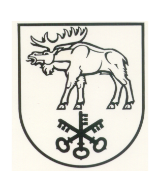 LAZDIJŲ RAJONO SAVIVALDYBĖS TARYBASPRENDIMASDĖL LAZDIJŲ RAJONO SAVIVALDYBĖS KORUPCIJOS PREVENCIJOS 
2016–2018 METŲ PROGRAMOS IR JOS ĮGYVENDINIMO PRIEMONIŲ PLANO2016 m. kovo 7 d. Nr. 34-399   LazdijaiVadovaudamasi Lietuvos Respublikos vietos savivaldos įstatymo 16 straipsnio 2 dalies 40 punktu, Lietuvos Respublikos korupcijos prevencijos įstatymo 16 straipsnio 2 dalies 3 punktu, Lietuvos Respublikos nacionaline kovos su korupcija 2015-2025 metų programa, patvirtinta Lietuvos Respublikos Seimo 2015 m. kovo 10 d. nutarimu Nr. XII-1537 „Dėl Lietuvos Respublikos nacionaline kovos su korupcija 2015–2025 metų programos patvirtinimo“, ir atsižvelgdama į Savivaldybės korupcijos prevencijos programos rengimo rekomendacijas, patvirtintas Lietuvos Respublikos specialiųjų tyrimų tarnybos direktoriaus 2014 m. birželio 5 d. įsakymu Nr. 2-185 „Dėl savivaldybės korupcijos prevencijos programos rengimo rekomendacijų parvirtinimo“, Lazdijų rajono savivaldybės taryba nusprendžia   Patvirtinti:Lazdijų rajono savivaldybės korupcijos prevencijos 2016–2018 metų programą (pridedama); Lazdijų rajono savivaldybės korupcijos prevencijos 2016–2018 metų programos įgyvendinimo priemonių planą (pridedama).Savivaldybės meras									PATVIRTINTA	Lazdijų rajono savivaldybės tarybos	2016 m.                   d.	sprendimu Nr. LAZDIJŲ RAJONO SAVIVALDYBĖS KORUPCIJOS PREVENCIJOS 
2016–2018 METŲ PROGRAMABENDROSIOS NUOSTATOSLazdijų rajono savivaldybės korupcijos prevencijos 2016–2018 metų programa (toliau – Programa) parengta vadovaujantis Lietuvos Respublikos korupcijos prevencijos įstatymu, Lietuvos Respublikos nacionaline kovos su korupcija 2015–2025 metų programa, patvirtinta Lietuvos Respublikos Seimo 2015 m. kovo 10 d. nutarimu Nr. XII-1537 „Dėl Lietuvos Respublikos nacionalinės kovos su korupcija 2015–2025 metų programos patvirtinimo“, Savivaldybės korupcijos prevencijos programos rengimo rekomendacijomis, patvirtintomis Lietuvos Respublikos specialiųjų tyrimų tarnybos direktoriaus 2014 m. birželio 5 d. įsakymu Nr. 2-185 „Dėl savivaldybės korupcijos prevencijos programos rengimo rekomendacijų parvirtinimo“, ir kitais teisės aktais, reglamentuojančiais korupcijos prevencijos veiklą.Programa skirta korupcijos prevencijai Lazdijų rajono savivaldybėje (toliau – Savivaldybė), Savivaldybės biudžetinėse ir viešosiose įstaigose (toliau – Įstaigos), kurių savininkė yra Savivaldybė, užtikrinti. Programa grindžiama korupcijos prevencija, visuomenės bei Savivaldybės ir Įstaigų darbuotojų antikorupciniu švietimu ir mokymu, siekiant kompleksiškai šalinti šio neigiamo socialinio reiškinio priežastis ir sąlygas, ugdyti nepakantumą šiam reiškiniui ir atgrasinti asmenis nuo korupcinio pobūdžio nusikalstamų veikų darymo bei kitų veiksmų, kurie didina korupcijos sklaidą, atlikimo.Programoje vartojamos sąvokos atitinka teisės aktuose apibrėžtas sąvokas.Programos strateginės kryptys – korupcijos prevencija ir antikorupcinis švietimas.Programa parengta 3 metų laikotarpiui. Programoje numatytų priemonių vykdymą kontroliuoja Savivaldybės tarybos sprendimu sudaryta Lazdijų rajono savivaldybės antikorupcijos komisija (toliau – Komisija).APLINKOS ANALIZĖSavivaldybėje veikia antikorupcinius teisės aktus atitinkanti korupcijos prevencijos sistema – vykdomi teisės aktų reikalavimai, vyksta antikorupcinis švietimas ir informavimas, sudaryta nuolatinė Lazdijų rajono savivaldybės antikorupcijos komisija.2011–2015 m. Lazdijų rajono savivaldybėje veikė Lazdijų rajono savivaldybės tarybos . rugpjūčio 23 d. sprendimu Nr. 5TS-100 „Dėl korupcijos prevencijos komisijos“ sudaryta Lazdijų rajono savivaldybės korupcijos prevencijos komisija.Lazdijų rajono savivaldybės tarybos 2013 m. vasario 28 d. sprendimu Nr. 5TS-623 „Dėl Lazdijų rajono savivaldybės korupcijos prevencijos 2013–2015 metų programos ir jos įgyvendinimo priemonių plano“ buvo patvirtinta Lazdijų rajono savivaldybės korupcijos prevencijos 2013–2015 metų programa ir jos įgyvendinimo priemonių planas. Pagal nustatytus kriterijus įgyvendinta didžioji dalis Lazdijų rajono savivaldybės 2013–2015 metų korupcijos prevencijos programos priemonių.Lietuvos Respublikos specialiųjų tyrimų tarnyba (toliau – STT) 2013-01-01–2013-06-18 atliko korupcijos rizikos analizę šiose Lazdijų rajono savivaldybės veiklos srityse: 1. Korupcijos prevencijos priemonių įgyvendinimo; 2. Detaliojo teritorijų planavimo sąlygų sąvadų išdavimo ir detaliųjų planų tvirtinimo; 3. Specialiųjų architektūrinių reikalavimų nustatymo; 4. Statybą leidžiančių dokumentų išdavimo. 2013-06-25 raštu Nr. 4-01-3940 „Dėl išvados dėl korupcijos rizikos analizės“ pateikta išvada „Dėl Lazdijų rajono savivaldybės korupcijos rizikos analizės“.Atsižvelgiant į STT atliktą korupcijos rizikos analizę ir 2013-06-25 raštą Nr. 4-01-3940 „Dėl išvados dėl korupcijos rizikos analizės“, Lazdijų rajono savivaldybės mero 2013 m. rugsėjo 24 d. potvarkiu Nr. 7V-53 „Dėl Lietuvos Respublikos specialiųjų tyrimų tarnybos 2013 m. birželio 25 d. išvadoje dėl Lazdijų rajono savivaldybės korupcijos rizikos analizės pateiktų rekomendacijų įgyvendinimo priemonių plano tvirtinimo“ patvirtintas rekomendacijų įgyvendinimo priemonių planas. Numatytos priemonės STT pasiūlymų ir rekomendacijų įgyvendinimui, per 2013–2014 m. iš 30 pateiktų rekomendacijų įgyvendintos 29, 1 priemonė numatyta įgyvendinti atsiradus įgyvendinimui reikalingų lėšų. Korupcijos pasireiškimo tikimybės nustatymas 2014 m. atliktas priėmimo į valstybės tarnautojo pareigas bei priėmimo į pareigas pagal darbo sutartį organizavimo ir kontrolės srityje Lazdijų rajono savivaldybėje, 2015 m. – Lazdijų rajono savivaldybės asmens sveikatos priežiūros įstaigose VšĮ „Lazdijų ligoninė“ ir VšĮ „Lazdijų pirminės sveikatos priežiūros centras“ vaistinių preparatų bei medicininės paskirties produktų reklamos, reklamuotojų vizitų organizavimo srityje. STT, susipažinusi su išvadomis dėl korupcijos pasireiškimo tikimybės, tiek 2014 m., tiek 2015 m. korupcijos rizikos analizės nusprendė neatlikti.Vykdant antikorupcinę veiklą, Lazdijų rajono savivaldybėje:14.1. kasmet atliekamas korupcijos pasireiškimo tikimybės nustatymas;14.2. vykdomas kreipimasis į STT dėl informacijos apie asmenis, siekiančius eiti arba einančius vadovaujančias pareigas Savivaldybės administracijoje bei biudžetinėse ir viešosiose įstaigose, kurių savininkė yra Savivaldybė;14.3. Savivaldybės interneto svetainėje skelbiama informacija apie rengiamus, teikiamus tvirtinti, parengtus detaliuosius ir specialiuosius planus bei kita informacija, susijusi su teritorijų planavimu;14.4. įdiegta ir sėkmingai funkcionuoja „vieno langelio“ principu veikianti fizinių ir juridinių asmenų aptarnavimo, teikiant viešąsias paslaugas, sistema;14.5. įdiegta Kokybės vadybos sistema ir periodiškai atliekami Kokybės vadybos sistemos vidaus auditai;14.6. Savivaldybės interneto svetainėje skelbiama informacija apie viešuosius pirkimus, vykdomus atviro ir supaprastinto atviro konkurso būdu, mažos vertės pirkimo apklausos būdu bei pirkimus vykdomus per centrinę perkančiąją organizaciją;14.7. Savivaldybės interneto svetainėje bei spaudoje teisės aktų nustatyta tvarka skelbiama informacija apie turto privatizavimą, licencijų ir leidimų išdavimą, papildymą, patikslinimą, sustabdymą, galiojimo sustabdymo panaikinimą, galiojimo panaikinimą, turto privatizavimą ir nuomą;14.8. visi Savivaldybės bei Įstaigų teisės aktų projektai ir kiti dokumentai rengiami, derinami ir registruojami kompiuterizuotoje dokumentų valdymo sistemoje;14.9. interneto tinklalapyje skelbiami Savivaldybės tarybos, mero ir administracijos direktoriaus priimti norminiai teisės aktai;14.10. Savivaldybės interneto tinklalapio skiltyje „Korupcijai NE! STOP!“ skelbiama su korupcijos prevencija susijusi informacija; 14.11. Savivaldybės interneto tinklalapyje skelbiama kita aktuali informacija, susijusi su Savivaldybės veikla.III. PROGRAMOS TIKSLAI, UŽDAVINIAI IR VERTINIMO KRITERIJAI15. Programos strateginis tikslas – užtikrinti veiksmingą ir kryptingą korupcijos prevencijos priemonių vykdymo koordinavimą, korupcijos kontrolės tęstinumą, padidinti skaidrumą, atvirumą, kelti visuomenės korupcinį sąmoningumą.Pirmasis programos tikslas – siekti didesnio sprendimų ir procedūrų skaidrumo, mažinti korupcijos prielaidas Lazdijų rajono savivaldybėje.1 uždavinys. Gerinti administracinių ir viešųjų paslaugų teikimo kokybę, didinti sprendimų ir procedūrų skaidrumą, viešumą ir atskaitingumą gyventojams, valstybės tarnybos atsparumą korupcijai.2 uždavinys. Sumažinti korupcijos pasireiškimo prielaidas, mažinant administracinę naštą paslaugos gavėjams.Antrasis programos tikslas – didinti visuomenės nepakantumą korupcijai, skatinti ją įsitraukti į antikorupcinę veiklą ir plėtoti antikorupcinį švietimą.1 uždavinys. Didinti ir formuoti nepakantumą korupcijai, skatinti pilietinį aktyvumą.2 uždavinys. Plėtoti antikorupcinio švietimo veiklą.16. Programos rezultatyvumas nustatomas vadovaujantis šiais kiekybės ir kokybės rodikliais:16.1. antikorupciniu požiūriu įvertintų Savivaldybės veiklos sričių skaičius;16.2. pagal Programos nuostatas parengtų ir įgyvendintų Programos priemonių skaičius;16.3. iki nustatytų terminų įgyvendintų priemonių skaičius;16.4. anoniminių ir oficialių pranešimų apie galimas korupcinio pobūdžio veikas teikiant administracines ir viešąsias paslaugas skaičiaus pokytis;16.5. skundų, pateiktų teismui, Administracinių ginčų komisijai ar kitam ginčus nagrinėjančiam subjektui dėl Savivaldybės priimtų sprendimų, skaičius;16.6. visuomenės nuomonės tyrimų rezultatai, parodantys pasitikėjimą Savivaldybės institucijomis;16.7. Įstaigų darbuotojų, visuomenės švietimo ir visuomenės paramos vykdant antikorupcines priemones rezultatai (renginių, mokymų, kitų švietimo priemonių ir dalyvių skaičius).17. Pagrindiniu Programos įgyvendinimo rodikliu laikytinas išaugęs pasitikėjimas Savivaldybe ir jos institucijomis. IV. PROGRAMOS ĮGYVENDINIMAS, FINANSAVIMAS, STEBĖSENA, VERTINIMAS, ATSKAITOMYBĖ, KONTROLĖ, KEITIMAS, PAPILDYMAS IR ATNAUJINIMAS18. Programai įgyvendinti sudaromas Programos įgyvendinimo priemonių planas, kurio priemonių įvykdymo laikotarpis sutampa su Programos įgyvendinimo pradžia ir pabaiga.19. Programoje numatytas priemones įgyvendina Savivaldybės administracijos direktorius ir Programos įgyvendinimo priemonių plane nurodyti vykdytojai.20. Programos priemonių vykdytojai kiekvienais metais iki vasario 1 dienos pateikia už Programos įgyvendinimo koordinavimą atsakingam asmeniui – Savivaldybės administracijos Juridinio skyriaus specialistui, kuriam pagal pareigybės aprašymą priskirtos funkcijos, susijusios su korupcijos prevencija, informaciją apie priemonių vykdymą, jų veiksmingumą ir pasiektus rezultatus.Už Programos įgyvendinimo koordinavimą atsakingas asmuo apibendrina informaciją apie Programos priemonių vykdymą ir kiekvienais metais iki kovo 1 dienos teikia išvadą Komisijai ir Savivaldybės administracijos direktoriui apie priemonių įgyvendinimą, jų veiksmingumą ir rezultatų pasiekimą.Antikorupcijos komisija pateiktas išvadas įvertina ir teikia Savivaldybės tarybai Programos ir jos priemonių įgyvendinimo plano vykdymo ataskaitą. Už Programos priemonių įgyvendinimą  Komisija atsiskaito Savivaldybės tarybai kiekvienais metais iki kovo 15 dienos.Atsižvelgiant į teisės aktų, reglamentuojančių korupcijos prevenciją, pakeitimus, kompetentingų institucijų išvadas ir rekomendacijas, Komisijos veiklos ir programos įgyvendinimo ataskaitą ar sociologinių tyrimų rezultatus, ar kitą reikšmingą informaciją, Programa ir jos įgyvendinimo priemonių planas gali būti keičiami, papildomi ir atnaujinami Savivaldybės tarybos sprendimu iki einamųjų metų IV ketvirčio pabaigos.Savivaldybės biudžetinės ir viešosios įstaigos, kurių savininkė yra Savivaldybė, juridiniai ir fiziniai asmenys, bendruomenės ir nevyriausybinių organizacijų atstovai, gyventojai gali nuolat teikti savo pasiūlymus dėl Programos ir priemonių plano keitimo ar/ir papildymo už Programos įgyvendinimo koordinavimą atsakingam asmeniui, Komisijai, savivaldybės administracijos direktoriui.Programa finansuojama iš Savivaldybės biudžeto asignavimų ir kitų finansavimo šaltinių.Prireikus atskiroms korupcijos prevencijos priemonėms įgyvendinti gali būti numatytas papildomas finansavimas.V. BAIGIAMOSIOS NUOSTATOSPrograma ir Programos įgyvendinimo priemonių planas skelbiami Savivaldybės interneto svetainėje www.lazdijai.lt.                                           _________________________________LAZDIJŲ RAJONO SAVIVALDYBĖS KORUPCIJOS PREVENCIJOS 2016–2018 M. PROGRAMOS ĮGYVENDINIMO PRIEMONIŲ PLANASLAZDIJŲ RAJONO SAVIVALDYBĖS TARYBALAZDIJŲ RAJONO SAVIVALDYBĖS TARYBOS SPRENDIMO  „DĖL LAZDIJŲ RAJONO SAVIVALDYBĖS KORUPCIJOS PREVENCIJOS 2016-2018 METŲ PROGRAMOS IR JOS ĮGYVENDINIMO PRIEMONIŲ PLANO“ PROJEKTOAIŠKINAMASIS RAŠTAS2016-03-04Lazdijų rajono savivaldybės tarybos sprendimo „Dėl Lazdijų rajono savivaldybės korupcijos prevencijos 2016-2018 metų programos ir jos įgyvendinimo priemonių plano“ projektas parengtas vadovaujantis Lietuvos Respublikos vietos savivaldos įstatymo 16 straipsnio 2 dalies 40 punktu, Lietuvos Respublikos korupcijos prevencijos įstatymo 16 straipsnio 2 dalies 3 punktu, Lietuvos Respublikos nacionaline kovos su korupcija 2015-2025 metų programa, patvirtinta Lietuvos Respublikos Seimo 2015 m. kovo 10 d. nutarimu Nr. XII-1537 „Dėl Lietuvos Respublikos nacionaline kovos su korupcija 2015-2025 metų programos patvirtinimo“ ir atsižvelgiant į Savivaldybės korupcijos prevencijos programos rengimo rekomendacijas, patvirtintas Lietuvos Respublikos specialiųjų tyrimų tarnybos direktoriaus 2014 m. birželio 5 d. įsakymu Nr. 2-185 „Dėl savivaldybės korupcijos prevencijos programos rengimo rekomendacijų parvirtinimo“.Šio projekto tikslas – patvirtinti Lazdijų rajono savivaldybės korupcijos prevencijos 2016-2018 m. programą ir jos įgyvendinimo priemonių planą, kurių paskirtis yra kompleksiškai šalinti neigiamas sąlygas, skatinančias korupcijos sklaidą bei užtikrinti korupcijos prevenciją Lazdijų rajono savivaldybėje, jos biudžetinėse ir viešosiose įstaigose.Lazdijų rajono savivaldybės antikorupcijos komisija (toliau – Komisija), atsakinga už antikorupcinės politikos įgyvendinimą Lazdijų rajono savivaldybėje, 2016-03-04 posėdžio metu pritarė Lazdijų rajono savivaldybės korupcijos prevencijos 2016-2018 metų programos ir jos įgyvendinimo priemonių plano projektui (Komisijos 2016-03-04 protokolas Nr. J8-2).	Parengtas sprendimo projektas neprieštarauja galiojantiems teisės aktams.	Priėmus sprendimo projektą, neigiamų pasekmių nenumatoma.	Dėl sprendimo projekto pastabų ir pasiūlymų negauta.	Sprendimo projektą parengė rajono savivaldybės administracijos Juridinio skyriaus vyriausioji specialistė Adelė Sukackienė.Juridinio skyriaus vyr. specialistė                                                                            Adelė SukackienėPirmasis programos tikslas – siekti didesnio sprendimų ir procedūrų skaidrumo, mažinti korupcijos prielaidas Lazdijų rajono savivaldybėje.Tikslo rezultato kriterijai:Gyventojų pasitenkinimo viešosiomis paslaugomis kilimas 15 proc. (po 5 proc. kasmet).Skundų dėl Savivaldybės institucijų priimtų sprendimų skaičiaus pokytis.1 uždavinys. Gerinti administracinių ir viešųjų paslaugų teikimo kokybę, didinti sprendimų ir procedūrų skaidrumą, viešumą ir atskaitingumą gyventojams, valstybės tarnybos atsparumą korupcijai.Eil. Nr.ProblemaPriemonėVykdytojas (-ai)Įvykdy-mo terminasLaukiamo rezultato vertinimo kriterijai1.Didžioji dalis gyventojų neigiamai vertina valdžios bendravimą su gyventojais, jų priimtus sprendimus, tvirtinamas programas, vykdomus projektusOrganizuoti gyventojų įtraukimą į svarbiausių Savivaldybės sprendimų projektų svarstymą ir pasiūlymų teikimą. Vykdyti gyventojų apklausasSavivaldybės administracijos vyr. specialistas (kokybei ir planavimui)2016-2018 m.Gyventojų pateiktų pasiūlymų skaičiusAtliktų apklausų skaičius2.Savivaldybės administracijos ir savivaldybės įstaigų tarnybinių automobilių naudojimo skaidrumasSavivaldybės interneto svetainėje skelbti ir esant reikalui atnaujinti Lazdijų rajono savivaldybės administracijos, Lazdijų rajono savivaldybės biudžetinių įstaigų tarnybinių lengvųjų automobilių įsigijimo, nuomos ir naudojimo taisykles bei Tarnybinių lengvųjų automobilių įsigijimo, nuomos ir naudojimo Lazdijų rajono savivaldybės viešosiose įstaigose taisyklesSavivaldybės administracijosŪkio tarnybaSavivaldybės administracijosInformacinių technologijų skyrius2016-2018 m.Paskelbtos aktualios Lazdijų rajono savivaldybės administracijos, Savivaldybės viešųjų ir biudžetinių įstaigų tarnybinių automobilių naudojimo taisyklių redakcijos3. Korupcijos rizika vykdant didelės vertės viešuosius pirkimus Vertinti viešųjų pirkimų konkursų sąlygas, kai prekių, darbų ar paslaugų kaina didesnė nei 1 000 000 eurų (be PVM).Antikorupcijos komisijaPrieš konkursų skelbimąĮvertintų viešųjų pirkimų konkurso sąlygų skaičius, procentais (100 proc.)4.Reikia skatinti Savivaldybės valstybės tarnautojų ir jiems prilygintų asmenų sąžiningumą, veiklos skaidrumą, užtikrinti tinkamą viešųjų ir privačių interesų derinimą Nuolat tikrinti, kad visi valstybės tarnautojai ir jiems prilyginti asmenys būtų užpildę privačių interesų deklaracijas, periodiškai juos informuoti apie pareigą deklaruoti pasikeitusius duomenis Savivaldybės administracijos Juridinio skyriaus vyr. specialistas2016-2018 m.Visi valstybės tarnautojai ir jiems prilyginti asmenys laiku pateikę privačių interesų deklaracijas ir apie tai informavę administracijos direktoriaus įgaliotą valstybės tarnautoją2 uždavinys. Sumažinti korupcijos pasireiškimo prielaidas, mažinant administracinę naštą paslaugos gavėjams.2 uždavinys. Sumažinti korupcijos pasireiškimo prielaidas, mažinant administracinę naštą paslaugos gavėjams.2 uždavinys. Sumažinti korupcijos pasireiškimo prielaidas, mažinant administracinę naštą paslaugos gavėjams.2 uždavinys. Sumažinti korupcijos pasireiškimo prielaidas, mažinant administracinę naštą paslaugos gavėjams.2 uždavinys. Sumažinti korupcijos pasireiškimo prielaidas, mažinant administracinę naštą paslaugos gavėjams.2 uždavinys. Sumažinti korupcijos pasireiškimo prielaidas, mažinant administracinę naštą paslaugos gavėjams.5.Administracinė našta ir asmenų nepasitenkinimas teikiamomis Savivaldybės įstaigų paslaugomis gali sudaryti prielaidas korupcijos atsiradimuiParengti priemones, sumažinančias administracinę naštą.Atlikti asmenų pasitenkinimo administracinėmis ir viešosiomis paslaugomis tyrimąSavivaldybės administracijos vyr. specialistas (kokybei ir planavimui)2016-2018 m.Nustatytos didžiausią administracinę naštą turinčios veiklos sritys bei parengtos priemonės naštos mažinimuiNustatytas asmenų pasitenkinimas teikiamomis administracinėmis ir viešosiomis paslaugomis  6.Rizika, kad priimami norminiai teisės aktai gali būti inicijuoti ir priimti sprendimai galimai palankūs vienai gyventojų grupei, nepaisant kitų suinteresuotų šalių interesųAtlikti Savivaldybės administracijos rengiamų norminių teisės aktų projektų antikorupcinį vertinimą teisės aktų nustatyta tvarkaSavivaldybės administracijos struktūrinių padalinių vadovai,Savivaldybės administracijos vyr. specialistas (kokybei ir planavimui)Nuolat, teisės aktų nustatyta tvarkaSavivaldybės administracijos priimtų teisės aktų, įvertintų antikorupciniu požiūriu, skaičiaus ir įvertinti reikalingų priimamų teisės aktų skaičiaus santykis, procentais (100 proc.)7. Savivaldybės įstaigų veiklos sričių, kuriose egzistuoja didelė korupcijos pasireiškimo tikimybė, nustatymasAtlikti korupcijos pasireiškimo tikimybės nustatymą teisės aktų nustatyta tvarkaSavivaldybės administracijos Centralizuotas savivaldybės vidaus audito skyriusIki kiekvienų metų III ketv. pabaigosĮvertintų Savivaldybės administracijos struktūrinių padalinių ar Savivaldybės įstaigų veiklos sričių skaičius (ne mažiau kaip 1 per metus)Antrasis programos tikslas – didinti visuomenės nepakantumą korupcijai, skatinti ją įsitraukti į antikorupcinę veiklą ir plėtoti antikorupcinį švietimąAntrasis programos tikslas – didinti visuomenės nepakantumą korupcijai, skatinti ją įsitraukti į antikorupcinę veiklą ir plėtoti antikorupcinį švietimąAntrasis programos tikslas – didinti visuomenės nepakantumą korupcijai, skatinti ją įsitraukti į antikorupcinę veiklą ir plėtoti antikorupcinį švietimąAntrasis programos tikslas – didinti visuomenės nepakantumą korupcijai, skatinti ją įsitraukti į antikorupcinę veiklą ir plėtoti antikorupcinį švietimąAntrasis programos tikslas – didinti visuomenės nepakantumą korupcijai, skatinti ją įsitraukti į antikorupcinę veiklą ir plėtoti antikorupcinį švietimąAntrasis programos tikslas – didinti visuomenės nepakantumą korupcijai, skatinti ją įsitraukti į antikorupcinę veiklą ir plėtoti antikorupcinį švietimąTikslo rezultato kriterijai:Sudarytos galimybės Savivaldybės administracijos darbuotojams informuoti apie kitų darbuotojų nesąžiningą elgesį, veiklą, kai nesilaikoma teisės aktų reikalavimų.Darbuotojų, išklausiusių mokymus korupcijos prevencijos ir profesinės etikos temomis skaičius, 10 proc. kasmet.Tikslo rezultato kriterijai:Sudarytos galimybės Savivaldybės administracijos darbuotojams informuoti apie kitų darbuotojų nesąžiningą elgesį, veiklą, kai nesilaikoma teisės aktų reikalavimų.Darbuotojų, išklausiusių mokymus korupcijos prevencijos ir profesinės etikos temomis skaičius, 10 proc. kasmet.Tikslo rezultato kriterijai:Sudarytos galimybės Savivaldybės administracijos darbuotojams informuoti apie kitų darbuotojų nesąžiningą elgesį, veiklą, kai nesilaikoma teisės aktų reikalavimų.Darbuotojų, išklausiusių mokymus korupcijos prevencijos ir profesinės etikos temomis skaičius, 10 proc. kasmet.Tikslo rezultato kriterijai:Sudarytos galimybės Savivaldybės administracijos darbuotojams informuoti apie kitų darbuotojų nesąžiningą elgesį, veiklą, kai nesilaikoma teisės aktų reikalavimų.Darbuotojų, išklausiusių mokymus korupcijos prevencijos ir profesinės etikos temomis skaičius, 10 proc. kasmet.Tikslo rezultato kriterijai:Sudarytos galimybės Savivaldybės administracijos darbuotojams informuoti apie kitų darbuotojų nesąžiningą elgesį, veiklą, kai nesilaikoma teisės aktų reikalavimų.Darbuotojų, išklausiusių mokymus korupcijos prevencijos ir profesinės etikos temomis skaičius, 10 proc. kasmet.Tikslo rezultato kriterijai:Sudarytos galimybės Savivaldybės administracijos darbuotojams informuoti apie kitų darbuotojų nesąžiningą elgesį, veiklą, kai nesilaikoma teisės aktų reikalavimų.Darbuotojų, išklausiusių mokymus korupcijos prevencijos ir profesinės etikos temomis skaičius, 10 proc. kasmet.Eil. Nr.ProblemaPriemonėVykdytojas (-ai)Įvykdymo terminasLaukiamo rezultato vertinimo kriterijai1 uždavinys. Didinti ir formuoti nepakantumą korupcijai, skatinti pilietinį aktyvumą1 uždavinys. Didinti ir formuoti nepakantumą korupcijai, skatinti pilietinį aktyvumą1 uždavinys. Didinti ir formuoti nepakantumą korupcijai, skatinti pilietinį aktyvumą1 uždavinys. Didinti ir formuoti nepakantumą korupcijai, skatinti pilietinį aktyvumą1 uždavinys. Didinti ir formuoti nepakantumą korupcijai, skatinti pilietinį aktyvumą1 uždavinys. Didinti ir formuoti nepakantumą korupcijai, skatinti pilietinį aktyvumą8.Darbuotojai nemotyvuoti pranešti apie kitų darbuotojų vykdomus neteisėtus veiksmusSkatinti darbuotojus pranešti apie neteisėtus kolegų veiksmus, sudarant galimybę paprasčiau informuoti apie kitų darbuotojų vykdomus teisės aktų pažeidimusSavivaldybės administracijos Informacinių technologijų skyrius2016-2018 m.Įdiegtas anoniminio pranešimo informacinis skydelis (Dokumentų valdymo sistemoje DocLogix arba vidiniame Savivaldybės tinklalapyje)9.Galimi interesų konfliktai asmenims, dalyvaujantiems Savivaldybės administracijos direktoriaus įsakymais sudaromų komisijų ir darbo grupių darbePeriodiškai informuoti darbuotojus apie pareigą nusišalinti nuo klausimų, keliančių interesų konfliktą, svarstymo ir sprendimų priėmimo, teikti Administracijos direktoriui informaciją apie asmenis, kuriems vykdant tarnybinę veiklą gali kilti interesų konfliktasSavivaldybės administracijos Juridinio skyriaus vyr. specialistas2016-2018 m. Ne mažiau kaip 1 pranešimas per metus Savivaldybės administracijos darbuotojams apie pareigą nusišalinti                                                                                nuo klausimų, keliančių interesų konfliktą, svarstymo ir sprendimų priėmimo10.Trūksta bendradarbiavimo tarp institucijų, nevyriausybinių organizacijų ir verslo, antikorupcinių iniciatyvų ir pastangų mažinant prielaidas korupcijai atsirastiBendradarbiauti ir keistis informacija korupcijos prevencijos srityje su kompetentingo-mis valstybės ir nevalstybinėmis institucijomis bei verslo subjektaisAntikorupcijos komisija2016-2018 m.Bendradarbiavimo iniciatyvų skaičius, ne mažiau kaip 1 per metus2 uždavinys. Plėtoti antikorupcinio švietimo veiklą.2 uždavinys. Plėtoti antikorupcinio švietimo veiklą.2 uždavinys. Plėtoti antikorupcinio švietimo veiklą.2 uždavinys. Plėtoti antikorupcinio švietimo veiklą.2 uždavinys. Plėtoti antikorupcinio švietimo veiklą.2 uždavinys. Plėtoti antikorupcinio švietimo veiklą.11.Asmenys nesugeba tinkamai nustatyti interesų konfliktų, korupcijos atvejųOrganizuoti mokymus viešų – privačių interesų,  profesinės etikos ir korupcijos tematika Savivaldybės politikams, Savivaldybės administracijos darbuotojams, Savivaldybės įstaigų ir kontroliuojamų įmonių darbuotojamsAntikorupcijos prevencijos komisija, Lazdijų rajono savivaldybės administracijos Juridinis skyrius2016-2018 m.Mokymo renginių ir juose dalyvavusių asmenų skaičius (ne mažiau kaip 2 mokymo renginiai, ne mažiau kaip 70 juose dalyvavusių asmenų)12.Ankstyvo korupcijos problemos suvokimo stokaSkatinti švietimo įstaigas įgyvendinti antikorupcinio švietimo programas, organizuoti renginius, skatinti pedagogus ir mokinius domėtis korupcijos prevencija ir pilietiškumo ugdymuSavivaldybės administracijos Švietimo, kultūros ir sporto skyrius2016-2018 m.Surengtų renginių skaičius, mokinių, supažindintų su antikorupcijos iniciatyvomis ir korupcijos grėsmėmis, skaičius (ne mažiau kaip 5 renginiai, ne mažiau kaip 150 dalyvavusių asmenų)